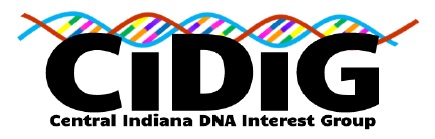 GENETIC GENEALOGY RESOURCES – 10 October 2020Printed and E-Book Materials:The Family Tree Guide to DNA Testing and Genetic Genealogy, second edition, by Blaine T. BettingerGenetic Genealogy in Practice by Blaine T. Bettinger and Debbie Parker WayneTracing Your Ancestors Using DNA, edited by Graham S. HoltonAdvanced Genetic Genealogy – Techniques and Case Studies, editor Debbie Parker WayneTracing Your Ancestors: DNA & Your Genealogy by Maurice GleesonThe Adoptee’s Guide to DNA Testing:  How to Use Genetic Genealogy to Discover Your Long-Lost Family by Tamar WeinbergFinding Family:  My Search for Roots and the Secrets in My DNA by Richard HillDNA Buying Guide: Are you sure you’re buying the right DNA test? by Thomas MacEnteeRecommended Websites and Blogs:International Society of Genetic Genealogy (ISOGG.com)Educational Programs:                                                    Facebook DNA Focused-Groups:Central Indiana DNA Interest GroupEmail:  CIDNAgroup@gmail.com            Website:  CIDIG.org            Facebook: facebook.com/CIDNAgroup Denise Anderson-Decina         Email:  d.anderson.decina@gmail.com                               Blaine Bettinger (thegeneticgenealogist.com)CeCe Moore (thednadetectives.com)Judy Russell (legalgenealogist.com)Leah Larkin (thednageek.com)Roberta Estes (dna-eXplained.com)Kitty Cooper (blog.kittycooper.com)Debbie Wayne Parker (DebsDelvings.blogspot.com)Michael Lacopo (roots4U.blogspot.com)Ann Raymont (dnasleuth.wordpress.com)Steven Frank (geneticgenealogist.net)Shannon Christmas (throughthetreesblog.tumblr.com)Debbie Kennett (cruwys.blogspot.com)Michelle Leonard (genesandgenealogy.com)Angie Bush (dnatestingforgenealogyhq.com)Jarrett Ross (geneavlogger@gmail.com)Heather Collins (thediygenealogist.com)Melvin Collier (https://rootsrevealed.com/)Maurice Gleeson (gleesondna.blogspot.com)DNAPainter.comGEDmatch.comDNAadoption.comRootstech.orgwww.DNA-Central.com ($)Genetic Genealogy Tips and TechniquesFamilyTreeWebinars.com ($)Genetic Affairs – User GroupGenealogyGems.com ($)DNA DetectivesI4GG.com ($)The Genealogy SquadGenealogyjamboree.com ($)Ancestry DNA for DummiesVirtualGenealogy.org ($)DNA ToolsLegacytree.com/blogGEDmatch.com User GroupMyHeritage Education (MyHeritage.com)DNA Painter User GroupYoutube.com > Crista CowanAutosomal DNAYoutube.com> WhoisnickasmithOur Black AncestryYoutube.com > GeneVloggerThe Visual Phasing Working Group